Otevřené zahrady Jičínska z. s., IČO: 27017346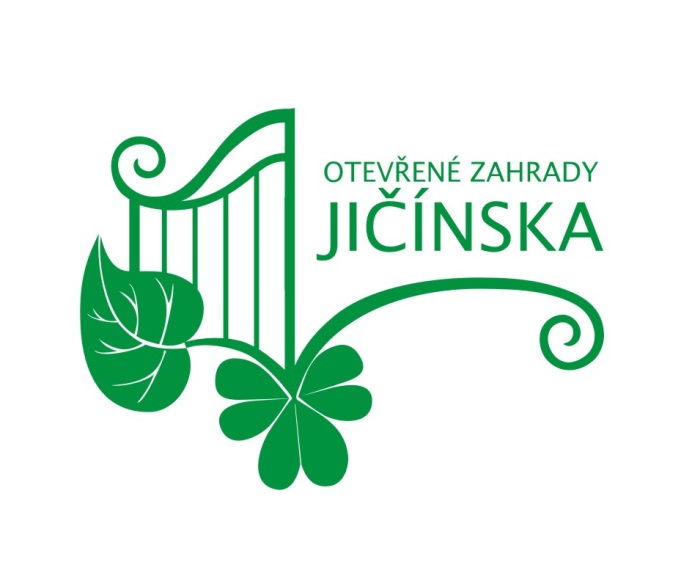 Strategie komunitně vedeného místního rozvojepro území místní akční skupiny Otevřené zahrady Jičínskana období 2014 – 2020STRATEGICKÁ ČÁST – PROGRAMOVÝ RÁMEC OPERAČNÍ PROGRAM ZAMĚSTNANOST(verze odevzdaná na MMR – červenec 2017)Obsah1	Programový rámec Operačního programu Zaměstnanost (OP Z)	21.1	Opatření 1: Rozvoj sociálních služeb a analýza rizik	31.2	Opatření 2: Rozvoj sociálního podnikání a analýza rizik	81.3	Opatření 3: Podpora zaměstnanosti a analýza rizik	131.4	Opatření 4: Podpora prorodinných opatření a analýza rizik	182	Vazba na horizontální témata	23Programový rámec Operačního programu Zaměstnanost (OP Z)MAS bude realizovat opatření na podporu CLLD prostřednictvím investiční priority 3 prioritní osy 2 Strategie komunitně vedeného místního rozvoje a jejího specifického cíle 2.3.1. Zvýšit zapojení lokálních aktérů do řešení problémů nezaměstnanosti a sociálního začleňování ve venkovských oblastech. Na území Otevřených zahrad Jičínska se nachází sociálně vyloučené lokality (SVL). Vzhledem k tomu, že se jedná o poměrně malé území a podle vyjádření odboru sociálních věcí MÚ Jičín a starostů dotčených obcí se v nich nevyskytují žádné závažné problémy, nebude se MAS věnovat speciálně této lokalitě a nevytváří pro ni samostatné opatření na její podporu. Lokality rovněž není zařazena do programu Koordinovaného přístupu k SVL. Na toto opatření je spádové území příliš malé a nepodařilo se v podzimní výzvě k tomuto programu obce získat k podání žádosti do tohoto programu. O této možnosti se v případě výskytu závažnějších problémů nebo při rozšíření SVL bude v území znova jednat. Navrhovaná opatření a jejich parametry byly konzultovány s místními subjekty, potenciálními žadateli. Navrhovaná opatření jsou také v souladu s doporučeními Komunitního plánu sociálních služeb pro správní území ORP Jičín.Pro realizaci strategie byla zvolena všechna možná opatření v rámci podporovaných aktivit, neboť o ně místní subjekty projevily zájem.Opatření 1: Rozvoj sociálních služeb a analýza rizikAnalýza rizik – Rozvoj sociálních služebP = pravděpodobnost rizika, škála 1 (nízká) – 5 (nejvyšší) D = dopad rizika, škála 1 (nízký) – 5 (největší) V = významnost rizika, výpočet P x D Shrnutí: Vhledem ke stárnutí obyvatelstva a zvyšující se potřebě sociálních služeb je v tomto opatření největším rizikem nedostatek finančních prostředků na uskutečnění všech potřebných projektů.Opatření 2: Rozvoj sociálního podnikání a analýza rizikAnalýza rizik – Rozvoj sociálního podnikáníP = pravděpodobnost rizika, škála 1 (nízká) – 5 (nejvyšší) D = dopad rizika, škála 1 (nízký) – 5 (největší) V = významnost rizika, výpočet P x D Shrnutí: Nejvýraznější rizika vyplývající ze složitosti projektů, neověřenosti vhodných postupů a provázanosti ekonomických i sociálních aspektů jsou nedostatek finančních prostředků na zajištění udržitelnosti projektů a nevyjasněnost sytému finanční podpory a jejích podmínek ze strany státu. Z toho vyplývají další rizika – nezájem vhodných a ověřených subjektů o sociální podnikání a vstup rizikových subjektů do systému.Opatření 3: Podpora zaměstnanosti a analýza rizikAnalýza rizik – Podpora zaměstnanostiP = pravděpodobnost rizika, škála 1 (nízká) – 5 (nejvyšší) D = dopad rizika, škála 1 (nízký) – 5 (největší) V = významnost rizika, výpočet P x D Shrnutí: Vzhledem k situaci v území – vysoké míře zaměstnanosti a přebytku pracovních míst existuje riziko nezájmu a nedostatku cílových skupin. To pak může vést k nezájmu žadatelů o tyto projekty a celkovému ohrožení naplnění tohoto opatření.Opatření 4: Podpora prorodinných opatření a analýza rizikAnalýza rizik – Podpora prorodinných opatřeníP = pravděpodobnost rizika, škála 1 (nízká) – 5 (nejvyšší) D = dopad rizika, škála 1 (nízký) – 5 (největší) V = významnost rizika, výpočet P x D Shrnutí: Největším rizikem tohoto opatření je jeho neověřenost a nezkušenost vhodných žadatelů. Z toho pak může vyplynout nevhodnost jednání a nastavených postupů ve vztahu ke klientům.Vazba na horizontální témataV průběhu celého procesu zpracování strategie rozvoje území bylo dbáno na soulad s horizontálními tématy, které pro toto programové období definovala Evropská komise. Horizontální témata se prolínají všemi opatřeními programových rámců IROP, PRV i programu OP Zaměstnanost a jsou základními principy, které by měly dodržovat všechny projekty, které budou v rámci regionu MAS Otevřené zahrady Jičínska podpořeny. Pro strukturální fondy mají strategický význam a jejich cílem je přispět k vyšší kvalitě projektů. Vzhledem k významu horizontálních témat je důležité, aby byly zakomponovány i v rámci celé strategie komunitně vedeného regionálního rozvoje. Proto MAS Otevřené zahrady Jičínska tato témata vnímají jako jeden ze samotných cílů Strategie SCLLD.Celkově byla definována tři témata:Rovné příležitosti a nediskriminacePodpora rovnosti mužů a ženUdržitelný rozvoj.Problematika rovných příležitostí a nediskriminace se prolíná více oblastmi společenského života. Princip by měl vést k celkovému odstraňování diskriminace při vstupu na trh práce, při podnikání, při vzdělávání, při získávání vyšších pracovních či vědeckých pozic a informací. Pozornost by měla být věnována odstranění bariér vzniklých na základě odlišného etnického původu, věku či zdravotního stavu.Rovnost mužů a žen je jedním ze základních principů Evropské unie. Zahrnuje zajištění rovnosti v rozhodování, přístupu k pracovním příležitostem, v odměňování za stejnou práci, ekonomickou nezávislost pro ženy i muže, důstojnost, i další aspekty lidského života.Udržitelný rozvoj je princip, který sleduje ochranu životního prostředí a zlepšování jeho kvality a celkově kvality života.  Jeho cílem je obecně nalezení rovnováhy mezi sociální, kulturní, ekonomickou a environmentální oblastí. Soulad s ním musí být sledován i u oblastí, které nejsou přímo zacíleny na ochranu životního prostředí, avšak mohou ho ovlivnit a přispět k jeho zlepšení.V rámci strategie rozvoje území budou podporovány pouze projekty s pozitivní nebo neutrální vazbou na všechna horizontální témata.opatřenícelkové způsobilé výdaje (alokace) v KčOpatření 1: Rozvoj sociálních služeb4 000 000 KčOpatření 2: Rozvoj sociálního podnikání4 000 000 KčOpatření 3: Podpora zaměstnanosti3 000 000 KčOpatření 4: Podpora prorodinných opatření4 158 000 Kčcelkem15 158 000 KčOpatření 1Rozvoj sociálních služebVazba na cíle SCLLDStrategický cíl 1: Stabilizace obyvatelstva v území Specifický cíl 1.2: 1.2 Zkvalitnění a zvýšení nabídky občanské vybavenosti a sociálních služeb, podpora dosažitelnosti těchto služeb a vybavenostiOpatření 1.2.3: Rozvoj sociálních služeb, služeb navazujících a podpora sociální inkluzePopis vazby opatření na specifický cíl 2.3.1. Podpora sociálního začleňování osob sociálně vyloučených nebo sociálním vyloučením ohrožených prostřednictvím aktivit zaměřených na prevenci sociálního vyloučení osob. Podpora dostupnosti kvalitních sociálních služeb poskytovaných terénní a ambulantní formou. Zapojení místních subjektů do řešení problémů sociálního začleňováníPopis cíle opatření Cílem opatření je přispět ke zlepšení sociálních služeb a zvýšení úrovně sociálního začleňování sociálně vyloučených osob. Budou podpořeny terénní a ambulantní sociální služby dle zákona 108/2006 Sb., ale i další činnosti, které přispějí k sociálnímu začleňování osob mimo režim tohoto zákona.Popis provázanosti navrhovaných opatření a to vč. provázanosti na ostatní operační programy Opatření má vazbu na ostatní opatření OPZ v rámci CLLD. Dále je zde zřetelná provázanost s Integrovaným regionálním operačním programem, SC 2.1. Zvýšení kvality a dostupnosti služeb vedoucí k sociální inkluzi, které řeší investiční aktivity, zatímco opatření OPZ řeší neinvestiční aktivity. Prioritizace navrhovaných opatření: a) Opatření financována z alokované částky    Opatření bude financováno z alokované částky.b) Opatření financovaná z alokované částky v případě     navýšení alokace = zásobník opatřeníV případě navýšení alokace pro MAS bude alokace tohoto opatření navýšena, pokud bude zjištěna dostatečná potřebnost a absorpční kapacita v území. Časový harmonogram realizace opatření ve vazbě na finanční plán Předpokládáme vyhlásit 2 výzvy - v 09/2018 alokace 2 mil. Kč a v 09/2020 alokace 2 mil. Kč.Předpokládaná délka realizace projektů 1 – 3 roky.Popis možných zaměření projektů MAS bude podporovat projekty, které povedou:k podpoře sociálních služeb dle zákona č. 108/2006 Sb. (podporovány budou služby poskytované terénní a ambulantní formou, v případě pobytové formy budou podporovány pouze odlehčovací služby dle zákona 108/2006 Sb.) - odborné sociální poradenství, terénní programy, sociálně akviziční služby pro rodiny s dětmi, raná péče, kontaktní centra, nízkoprahová zařízení pro děti a mládež, sociální rehabilitace, sociálně terapeutické díly, služby následné péče, podpora samostatného bydlení, osobní asistence, odlehčovací službyk podpoře dalších činnosti mimo zákona č. 108/2006 Sb., které vždy musí mít pozitivní dopad na osoby z cílových skupin – např. řešení problémů v sociálně vyloučených lokalitách, podpora mladých ze sociálně znevýhodněného prostředí, vzdělávání osob z cílových skupin, péče o osoby blízké apod. Všechny aktivity musí být v souladu s dokumentem Aktivity podporované v rámci Operačního programu Zaměstnanost 2014-2020 Investiční priority 2.3. Strategie komunitně vedeného místního rozvoje, s výzvou MAS OZJ a strategií SCLLD. Nelze podporovat programy, které mají charakter sociální služby, avšak nejsou jako sociální služba registrovány.Ve výzvě MAS bude výčet zaměření projektů zúžený. Aktivity projektu musí odpovídat výzvě č. 47 ŘO OP Zaměstnanost.Podporované cílové skupiny Osoby sociálně vyloučené a osoby sociálním vyloučením ohrožené - např. osoby se zdravotním postižením, osoby s kombinovanými diagnózami, osoby ohrožené domácím násilím a závislostmi, oběti trestné činnosti, osoby ohrožené předlužeností, osoby ohrožené vícenásobnými riziky, osoby žijící v sociálně vyloučených lokalitách, osoby opouštějící institucionální zařízení, bezdomovci a osoby žijící v nevyhovujícím nebo nejistém ubytování, osoby pečující o jiné závislé osoby, neformální pečovatelé a dobrovolníci působící v oblasti sociálních služeb a sociální integraceCílové skupiny budou odpovídat výzvě č. 47 ŘO OP Zaměstnanost. Typy příjemců podpory Pro aktivity dle popisu zaměření projektů a)poskytovatelé sociálních služeb registrovaných dle zákona č. 108/2006 Sb., o sociálních službáchPro aktivity dle popisu zaměření projektů b)nestátní neziskové organizaceobce dle zákona č. 128/2000 Sb., o obcíchorganizace zřizované obcemi působící v sociální oblastidobrovolné svazky obcíMASOSVČ.Příjemci podpory musí odpovídat výzvě č. 47 ŘO OP Zaměstnanost.Absorpční kapacita MAS Absorpční kapacita území MAS je poměrně vysoká. Jaké projekty budou realizovány, bude záležet na zaměření projektů, které budou uvedeny ve výzvě MAS. Předpokládáme podpořit 4 projekty s délkou trvání dva roky z oblasti sociálních služeb nebo k podpoře dalších činnosti mimo zákon č. 108/2006 Sb. připravované neziskovými organizacemi. Vliv navrhovaných opatření na naplňování horizontálních témat OPZ Rovnost mužů a žen – Opatření Rozvoj sociálních služeb je 
k tomuto tématu pozitivní. Neupřednostňuje muže ani ženy 
a téma rovnosti opatření respektuje ve všech svých postupech. Nediskriminace – jedním ze základních přijatých principů SCLLD je prospěch znevýhodněných komunit. Tento princip je zahrnut i do preferenčních kritérií opatření a z tohoto důvodu je opatření k tomuto tématu pozitivní. Udržitelný rozvoj – základními principy SCLLD jsou příznivý vliv na životní prostředí, místní komunity a ekonomická udržitelnost. Tyto principy jsou zahrnuty i do této opatření 
a z tohoto důvodu je opatření k tomuto tématu pozitivní.Principy pro stanovení preferenčních kritérií 
(Preferenční kritéria pro výběr projektů) Prospěšnost pro místní komunity Realizace projektu má dopad na více obcíProjekt má přímý dopad na cílovou skupinu Udržitelnost Vznik pracovního místaProvázanost s projekty IROPSoulad s cíli SCLLD   Indikátory:  Indikátory:  Indikátory:  Indikátory:  Indikátory:  Indikátory:Indikátor výstupůIndikátor výstupůIndikátor výstupůIndikátor výstupůIndikátor výstupůIndikátor výstupůčísločíslonázevjednotkavýchozí stavcílový stav6000060000Celkový počet účastníkůosoby0306700167001Kapacita podpořených služebmísta010Indikátor výsledkůIndikátor výsledkůIndikátor výsledkůIndikátor výsledkůIndikátor výsledkůIndikátor výsledků6701067010Využívání podpořených služebosoby02067315Bývalí účastníci projektů v oblasti sociálních služeb, u nichž služba naplnila svůj účel osoby056731067310Bývalí účastníci projektů, u nichž intervence formou sociální práce naplnila svůj účelosoby010Finanční oblastFinanční oblastFinanční oblastFinanční oblastFinanční oblastFinanční oblastFinanční oblastRizikaHodnocení rizikaHodnocení rizikaHodnocení rizikaHodnocení rizikaEliminace rizika NositelRizikaPPDVEliminace rizika NositelNedostatek dotačních finančních prostředků na zajištění všech aktivit44416Stanovení vhodných preferenčních kritérií pro výběr nejlepších projektů, koordinace aktivit. Navýšení alokace podle počtu a kvality projektů, hledání dalších finančních zdrojůvšichni účastníci systémuNedostatek vlastních finančních prostředků na zajištění udržitelnosti 2248Výběr vhodných a ověřených příjemců dotace, koordinace aktivit, finanční spolupráce příjemců dotace s obcemi a klientypříjemci dotace, klienti, MAS, zaměstnavatelNadměrná finanční zátěž uživatelů služeb, nedostatek klientů33412Adresné zacílení podpory, kontrola využití finančních prostředků, kontrola efektivnosti služeb, kombinace finančních zdrojů, spolupráceklienti, poskytovatelé služeb, obce, státOrganizační oblastOrganizační oblastOrganizační oblastOrganizační oblastOrganizační oblastOrganizační oblastOrganizační oblastNevhodná výběrová kritéria a časové nastavení podpory projektů1144Zkušenost MAS, kontrola parametrů řídícími orgány, možnost změny nevhodných parametrůvšichni účastníci systémuNevhodné projekty a kapacita podpořených služeb, nezájem klientů2248Zkušenost MAS – stanovení vhodných preferenčních kritérií pro výběr nejlepších projektů, animace v území, spolupráce s obcemi a ORP, zapojení odborníkůklienti, příjemci dotace, obce, zaměstnavatel, státNevhodné a náročné administrativní postupy, velká rizikovost neúspěchu realizace podpořených projektů.3339Pomoc a poradenství žadatelům ze strany MAS.žadatelé a příjemci dotace, MAS, klienti, státNedostatek vhodných zájemců o realizaci projektů sociálních služeb3339Animace v území, informovanost, spolupráce, pomoc MAS s administrací, vstřícnost postupů.klienti, obce, MAS, státPrávní oblastPrávní oblastPrávní oblastPrávní oblastPrávní oblastPrávní oblastPrávní oblastZměna legislativy vedoucí k vynuceným investicím, zvýšení provozních nákladů nebo systémovým změnámZměna legislativy vedoucí k vynuceným investicím, zvýšení provozních nákladů nebo systémovým změnám3412Spolupráce účastníků systému, informovanost.všichni účastníci systémuVěcná oblastVěcná oblastVěcná oblastVěcná oblastVěcná oblastVěcná oblastVěcná oblastNeodborně i společensky nevhodné jednání poskytovatelů sociálních služeb33515Průběžná školení a kontrola ze strany obcí a MAS rozhovory s klienty, možnost výměny poskytovatele až podání trestního řízeníklienti, obce, státŠpatné řízení a koordinace poskytovaných služeb, nedodržování domluvených parametrů2236Koordinovaný a plánovaný postup, dohled ORP. Správně stanovené podmínky ve smlouvách, systém kontroly, změna poskytovatele, odejmutí licenceposkytovatel sociálních služeb, obce, státOpatření 2Rozvoj sociálního podnikáníVazba na cíle SCLLD Strategický cíl 3: Diverzifikovaná a konkurenceschopná ekonomická základna regionuSpecifický cíl 3.3: Management a marketing ekonomického rozvoje územíOpatření 3.3.2: Podpora sociálního podnikáníPopis vazby opatření na specifický cíl 2.3.1. Zvýšit zapojení lokálních aktérů do řešení problémů nezaměstnanosti a sociálního začleňování Podporované aktivity přispějí ke snížení lokální nezaměstnanosti, lepšímu využití ekonomického potenciálu venkova, zlepšení spolupráce všech místních aktérů při řešení problémů lokální zaměstnanosti a povedou k zlepšení situace osob sociálně vyloučených a ohrožených sociálním vyloučenímPopis cíle opatření Cílem opatření je přispět k rozvoji podnikatelských aktivit v oblasti sociálního podnikání. Podpořeny budou činnosti, které umožní vznik a rozvoj integračních sociálních podniků.Popis provázanosti navrhovaných opatření a to vč. provázanosti na ostatní operační programy Opatření má vazbu na opatření 3.3.3 Podpora zaměstnanosti v OP Zaměstnanost v rámci SCLLD. Dále je zde zřetelná provázanost s Integrovaným regionálním operačním programem, SC 2.2, kde zatím MAS neeviduje zájemce, který by k vybudování sociálního podniku potřeboval investiční dotaci.   Prioritizace navrhovaných opatřenía) Opatření financována z alokované částky    Opatření bude financováno z alokované částky.b) Opatření financovaná z alokované částky v případě     navýšení alokace = zásobník opatřeníV případě navýšení alokace pro MAS bude alokace tohoto opatření navýšena, pokud bude zjištěna dostatečná potřebnost a absorpční kapacita v území.Časový harmonogram realizace opatření ve vazbě na finanční plán Plánujeme vyhlásit jednu výzvu v roce 09/2017 na podporu jednoho integračního sociálního podniku s alokací ve výši 4 mil. Kč.Popis možných zaměření projektů Vznik a rozvoj podnikatelských aktivit v oblasti sociálního podnikání - integrační sociální podnik Příjemce musí naplňovat současně tyto principy a charakteristiky sociálního podnikání: Veřejně prospěšný cíl: zaměstnávání a sociálního začleňování osob znevýhodněných na trhu práce Sociální prospěch: zaměstnávání a sociální začleňování osob ze znevýhodněných skupin, min. podíl zaměstnanců ze znevýhodněných skupin činí 30 % (účast zaměstnanců a členů na směřování podniku, důraz na rozvoj pracovních kompetencí znevýhodněných zaměstnanců) Ekonomický prospěch: případný zisk v min. výši 51 % používán přednostně pro rozvoj sociálního podniku a/nebo pro naplnění jeho veřejně prospěšných cílů (nezávislost v manažerském rozhodování a řízení na externích zakladatelích nebo zřizovatelích, alespoň 50 % podíl tržeb z prodeje výrobků a služeb na celkových výnosech) Environmentální prospěch: zohledňování environmentálních aspektů výroby i spotřeby Místní prospěch: přednostní uspokojování potřeb místní komunity a místní poptávky; využívání přednostně místních zdrojů; spolupráce sociálního podniku s místními aktéry Aktivity projektu musí odpovídat výzvě č. 47 ŘO OP Zaměstnanost.Podporované cílové skupiny Osoby sociálně vyloučené nebo ohrožené sociálním vyloučením a to:Osoby dlouhodobě nezaměstnané (uchazeči o zaměstnání evidovaní na ÚP ČR déle než 1 rok) Osoby opakovaně nezaměstnané (uchazeči 
o zaměstnání, jejichž doba evidence na ÚP ČR dosáhla v posledních 2 letech souborné délky 12 měsíců) Osoby se zdravotním postižením (viz § 67 zákona č. 435/2004 Sb., o zaměstnanosti) Osoby v nebo po výkonu trestu (osoby opouštějící výkon trestu odnětí svobody, a to do 12 měsíců po opuštění výkonu trestu) Osoby opouštějící institucionální zařízení (zařízení pro výkon ústavní nebo ochranné výchovy, a to do 12 měsíců od opuštění zařízení)  Azylanti do 12 měsíců od získání azylu, kteří jsou současně uchazeči o zaměstnání evidovanými na Úřadu práce ČRCílové skupiny budou odpovídat výzvě č. 47 ŘO OP Zaměstnanost.Typy příjemců podpory OSVČ dle zákona č. 155/1995 Sb., o důchodovém pojištěníObchodní korporace vymezené zákonem č. 90/2012 Sb., 
o obchodních korporacích Nestátní neziskové organizace, které v rámci své hlavní činnosti, naplňují veřejně prospěšný cíl, za jehož účelem byly založeny a svou hospodářskou činnost, spočívající v podnikání nebo v jiné výdělečné činnosti, realizují výhradně jako svou vedlejší činnostPříjemci podpory musí odpovídat výzvě č. 47 ŘO OP Zaměstnanost.Absorpční kapacita MAS MAS eviduje jednoho vážného zájemce o vybudování integračního sociálního podniku.Vliv navrhovaných opatření na naplňování horizontálních témat OPZ Rovnost mužů a žen – Opatření Rozvoj sociálního podnikání je k tomuto tématu pozitivní. Neupřednostňuje muže ani ženy a téma rovnosti opatření respektuje ve všech svých postupech. Nediskriminace – jedním ze základních přijatých principů SCLLD je prospěch znevýhodněných komunit. Tento princip je zahrnut i do preferenčních kritérií opatření a z tohoto důvodu je opatření k tomuto tématu pozitivní. Udržitelný rozvoj – základními principy SCLLD jsou příznivý vliv na životní prostředí, místní komunity a ekonomická udržitelnost. Tyto principy jsou zahrnuty i do této opatření a z tohoto důvodu je opatření k tomuto tématu pozitivní. Principy pro stanovení preferenčních kritérií 
(Preferenční kritéria pro výběr projektů) Prospěšnost pro místní komunity Realizace projektu má dopad na více obcíProjekt má přímý dopad na cílovou skupinu Udržitelnost Vznik pracovního místaProvázanost s projekty IROPSoulad s cíli SCLLD   Indikátory:  Indikátory:  Indikátory:  Indikátory:  Indikátory:  Indikátory:Indikátor výstupůIndikátor výstupůIndikátor výstupůIndikátor výstupůIndikátor výstupůIndikátor výstupůčíslonázevjednotkavýchozí stavvýchozí stavcílový stav60000Celkový počet účastníkůosoby00810213Počet sociálních podniků vzniklých díky podpořeorganizace001Indikátor výsledkůIndikátor výsledkůIndikátor výsledkůIndikátor výsledkůIndikátor výsledkůIndikátor výsledků10211Počet sociálních podniků vzniklých díky podpoře, které fungují i po ukončení podporyorganizaceorganizace01Finanční oblastFinanční oblastFinanční oblastFinanční oblastFinanční oblastFinanční oblastRizikaHodnocení rizikaHodnocení rizikaHodnocení rizikaEliminace rizika NositelRizikaPDVEliminace rizika NositelNedostatek dotačních finančních prostředků na podpoření všech potřebných projektů4416Stanovení vhodných preferenčních kritérií pro výběr nejlepších projektů, koordinace aktivit. Navýšení alokace podle počtu a kvality projektů, hledání dalších finančních zdrojůvšichni účastníci systémuNedostatek vlastních finančních prostředků na kofinancování a zajištění udržitelnosti sociálních podniků5512Výběr vhodných příjemců dotace, kontrola podnikatelského a finančního plánu, koordinace aktivit a spolupráce příjemců dotace s obcemi, úřady práce, zaměstnavateli a klientypříjemci dotace, klienti, MAS, státOrganizační oblastOrganizační oblastOrganizační oblastOrganizační oblastOrganizační oblastOrganizační oblastNevhodná výběrová kritéria a časové nastavení podpory projektů236Zkušenost MAS, kontrola parametrů řídícími orgány, možnost změny nevhodných parametrůvšichni účastníci systémuNevhodné projekty, nezájem cílových skupin3515Zkušenost MAS – stanovení vhodných preferenčních kritérií pro výběr nejlepších projektů, animace v území, spolupráce s obcemi a ORP, zapojení odborníků do výběru, vhodná sociální politika státu.klienti, příjemci dotace, obce, státNevhodné a náročné administrativní postupy, velká rizikovost neúspěchu realizace podpořených projektů.4520Pomoc a poradenství žadatelům ze strany MASžadatel, příjemci dotace, MAS, klienti, státNedostatek vhodných zájemců o realizaci projektů podpory zaměstnanosti.4416Animace v území, informovanost, spolupráce, pomoc MAS s administrací, vstřícnost postupůklienti, obce, MAS, státPrávní oblastPrávní oblastPrávní oblastPrávní oblastPrávní oblastPrávní oblastZměna legislativy vedoucí k vynuceným investicím, zvýšení provozních nákladů nebo systémovým změnám3412Spolupráce účastníků systému, informovanostvšichni účastníci systémuVěcná oblastVěcná oblastVěcná oblastVěcná oblastVěcná oblastVěcná oblastŠpatné řízení podniků a práce s klienty, nevhodné personální obsazení podniků4416Koordinovaný a plánovaný postup, dohled ORP a ÚP. Správně stanovené podmínky ve smlouvách, systém kontroly, možnost odejmutí podporyvšichni účastníci systémuOpatření 3Podpora zaměstnanostiVazba na cíle SCLLDStrategický cíl 3: Diverzifikovaná a konkurenceschopná ekonomická základna regionuSpecifický cíl 3.3: Management a marketing ekonomického rozvoje územíOpatření 3.3.3: Podpora zaměstnanostiPopis vazby opatření na specifický cíl 2.3.1.  Snížení lokální nezaměstnanosti, lepší využití ekonomického potenciálu venkova, zlepšení spolupráce všech místních aktérů při řešení problémů lokální zaměstnanostiPopis cíle opatření Cílem opatření je zlepšit provázanost trhu práce, tj. nabídky volných pracovních míst a poptávky uchazečů o zaměstnání. Snaha bude zaměřena na zvýšení počtu pracovních míst vhodných zejména pro znevýhodněné uchazeče a zároveň zlepšení jejich kvalifikačních předpokladů pro vstup na pracovní trh pomocí aktivizačních, vzdělávacích a rekvalifikačních kurzů a souvisejících aktivit. Popis provázanosti navrhovaných opatření a to vč. provázanosti na ostatní operační programy Opatření má vazbu na více dílčích opatření a to zejména na opatření 3.3.2 Podpora sociálního podnikání v OP Zaměstnanost, na opatření 3.1.1 Podpora inovativních podnikatelských aktivit a využívání nových technologií a na opatření 3.1.5 Podpora malého a středního podnikání a diverzifikace v zemědělství, které je podporováno v rámci Programu rozvoje venkova.  Dále je zde vazba na OP Podnikání a inovace pro konkurenceschopnost. Projekty do tohoto programu nejsou řešeny prostřednictvím SCLLD. Prioritizace navrhovaných opatření: a) Opatření financována z alokované částky    Opatření bude financováno z alokované částky.b) Opatření financovaná z alokované částky v případě     navýšení alokace = zásobník opatřeníV případě navýšení alokace pro MAS bude alokace tohoto opatření navýšena, pokud bude zjištěna dostatečná potřebnost a absorpční kapacita v území.Časový harmonogram realizace opatření ve vazbě na finanční plán Předpokládáme vyhlášení výzvy v 09/2018 na alokaci 2 mil. Kč a v 09/2021 na alokaci 1 mil. Kč. Popis možných zaměření projektů zvyšování uplatnitelnosti osob ohrožených sociálním vyloučením nebo osob sociálně vyloučených ve společnosti a na trhu práce, profesní vzdělávání, zprostředkování zaměstnání, podpora spolupráce lokálních partnerů na trhu práce, podpora vytváření nových pracovních míst, podpora umístění na uvolněná pracovní místa, podpora flexibilních forem zaměstnání, prostupné zaměstnávání, podpora zahájení podnikatelské činnosti, nové či inovativní nástroje aktivní politiky.Aktivity projektu musí odpovídat výzvě č. 47 ŘO OP Zaměstnanost.Podporované cílové skupiny Zaměstnanci (osoby, které jsou v pracovně právním nebo obdobném vztahu nebo služebním poměru k organizaci)Uchazeči o zaměstnání (osoby zařazené ÚP ČR do evidence uchazečů o zaměstnání) Zájemci o zaměstnání (osoby zařazené ÚP ČR do evidence zájemců o zaměstnání) Neaktivní osoby - osoby v produktivním věku, které nejsou ani zaměstnané (zaměstnáním se rozumí i výkon samostatně výdělečné činnosti) ani nezaměstnané (tj. evidované ÚP ČR jako uchazeč o zaměstnání)  Cílové skupiny budou odpovídat výzvě č. 47 ŘO OP Zaměstnanost.Typy příjemců podpory Nestátní neziskové organizace Obce dle zákona č. 128/2000 Sb., o obcích Organizace zřizované obcemi Organizace zřizované krajiDobrovolné svazky obcí MASVzdělávací a poradenské instituceŠkoly a školská zařízení Obchodní korporaceOSVČProfesní a podnikatelská sdruženíPříjemci podpory musí odpovídat výzvě č. 47 ŘO OP Zaměstnanost.Absorpční kapacita MAS MAS eviduje zájem 4 žadatelů. Jedná se především o projekty neziskových organizací a projekt hospodářské komory, zaměřené na přípravu na zaměstnání členů znevýhodněných komunit (zdravotně handicapovaných osob, rodičů s dětmi, osob s nízkou kvalifikací).  Vliv navrhovaných opatření na naplňování horizontálních témat OPZ Rovnost mužů a žen – Opatření Podpora zaměstnanosti je 
k tomuto tématu pozitivní. Neupřednostňuje muže ani ženy 
a téma rovnosti opatření respektuje ve všech svých postupech. Nediskriminace – jedním ze základních přijatých principů SCLLD je prospěch znevýhodněných komunit. Tento princip je zahrnut i do preferenčních kritérií opatření a z tohoto důvodu je opatření k tomuto tématu pozitivní Udržitelný rozvoj – základními principy SCLLD jsou příznivý vliv na životní prostředí, místní komunity a ekonomická udržitelnost. Tyto principy jsou zahrnuty i do této opatření a z tohoto důvodu je opatření k tomuto tématu pozitivní Principy pro stanovení preferenčních kritérií 
(Preferenční kritéria pro výběr projektů) Prospěšnost pro místní komunity Realizace projektu má dopad na více obcíProjekt má přímý dopad na cílovou skupinu Udržitelnost Vznik pracovního místaFlexibilní pracovní úvazkySoulad s cíli SCLLD  Indikátory:  Indikátory:  Indikátory:  Indikátory:  Indikátory:Indikátor výstupůIndikátor výstupůIndikátor výstupůIndikátor výstupůIndikátor výstupůčíslonázevjednotkavýchozí stavcílový stav60000Celkový počet účastníkůosoby04050105Počet zaměstnavatelů, kteří podporují flexibilní formy prácepodniky02Indikátor výsledkůIndikátor výsledkůIndikátor výsledkůIndikátor výsledkůIndikátor výsledků62800Znevýhodnění účastníci, kteří po ukončení své účasti hledají zaměstnání, jsou v procesu vzdělávání/odborné přípravy, rozšiřují si kvalifikaci nebo jsou zaměstnaní, a to i OSVČosoby01062600Účastníci, kteří získali kvalifikaci po ukončení své účastiosoby03062700Účastníci zaměstnaní po ukončení své účasti, včetně OSVČosoby0462900Účastníci zaměstnaní 6 měsíců po ukončení své účasti, včetně OSVČosoby0463100Účastníci ve věku nad 54 let zaměstnaní 6 měsíců po ukončení své účasti, včetně OSVČosoby0263200Znevýhodnění účastníci zaměstnaní 6 měsíců po ukončení své účasti, včetně OSVČosoby0350130Počet osob pracujících v rámci flexibilních forem práceosoby04Finanční oblastFinanční oblastFinanční oblastFinanční oblastFinanční oblastFinanční oblastRizikaHodnocení rizikaHodnocení rizikaHodnocení rizikaEliminace rizikaNositelRizikaPDVEliminace rizikaNositelNedostatek dotačních finančních prostředků na zajištění všech potřebných aktivit339Stanovení vhodných preferenčních kritérií pro výběr nejlepších projektů, koordinace aktivit. Navýšení alokace podle počtu a kvality projektů, hledání dalších finančních zdrojů.všichni účastníci systémuNedostatek vlastních finančních prostředků na zajištění udržitelnosti aktivit4312Výběr vhodných příjemců dotace, kontrola podnikatelského a finančního plánu, koordinace aktivit a spolupráce příjemců dotace s obcemi, úřady práce, zaměstnavateli a klientypříjemci dotace, klienti, MAS, státOrganizační oblastOrganizační oblastOrganizační oblastOrganizační oblastOrganizační oblastOrganizační oblastNevhodná výběrová kritéria a časové nastavení podpory projektů236Zkušenost MAS, kontrola parametrů řídícími orgány, možnost změny nevhodných parametrůvšichni účastníci systémuNevhodné projekty, nezájem cílových skupin248Zkušenost MAS – stanovení vhodných preferenčních kritérií pro výběr nejlepších projektů, animace v území, spolupráce s obcemi a ORP, zapojení odborníků do výběru, vhodná sociální politika státu.klienti, příjemci dotace, obce, státNevhodné a náročné administrativní postupy, velká rizikovost neúspěchu realizace podpořených projektů339Pomoc a poradenství žadatelům ze strany MASžadatelé a příjemci dotace, MAS, klienti, státNedostatek vhodných zájemců o realizaci projektů podpory zaměstnanosti339Animace v území, informovanost, spolupráce, pomoc MAS s administrací, vstřícnost postupůklienti, obce, MAS, státPrávní oblastPrávní oblastPrávní oblastPrávní oblastPrávní oblastPrávní oblastZměna legislativy vedoucí k vynuceným investicím, zvýšení provozních nákladů nebo systémovým změnám3412Spolupráce účastníků systému, informovanostvšichni účastníci systémuPersonální oblastPersonální oblastPersonální oblastPersonální oblastPersonální oblastPersonální oblastŠpatné řízení a administrace podpory zaměstnanosti, nedodržování domluvených parametrů236Koordinovaný a plánovaný postup, dohled ORP a ÚP. Správně stanovené podmínky ve smlouvách, systém kontroly, možnost odejmutí podporypříjemci dotace, obce, stát, MASOpatření 4Podpora prorodinných opatřeníPodpora prorodinných opatřeníVazba na cíle SCLLD Strategický cíl 1: Stabilizace obyvatelstva v územíSpecifický cíl 1.3: Rozvinutá občanská společnost a smart administration, podpora principů udržitelného rozvojeOpatření 1.3.2: Inovativní způsoby poskytování veřejných a soukromých služebStrategický cíl 1: Stabilizace obyvatelstva v územíSpecifický cíl 1.3: Rozvinutá občanská společnost a smart administration, podpora principů udržitelného rozvojeOpatření 1.3.2: Inovativní způsoby poskytování veřejných a soukromých služebPopis vazby opatření na specifický cíl 2.3.1.Zvýšit zapojení lokálních aktérů do řešení problémů nezaměstnanosti a sociálního začleňování ve venkovských oblastech v tom, že podporované aktivity přispějí k prevenci sociálního vyloučení rodičů s malými dětmi, Služby ke zvyšování rodičovských kompetencí a k posilování partnerských a manželských vztahůSlužby péče o dětiPoradenství v oblasti sladění pracovních a rodinných rolíSlužby na podporu rodin v systému náhradní rodinné péčiZvýšit zapojení lokálních aktérů do řešení problémů nezaměstnanosti a sociálního začleňování ve venkovských oblastech v tom, že podporované aktivity přispějí k prevenci sociálního vyloučení rodičů s malými dětmi, Služby ke zvyšování rodičovských kompetencí a k posilování partnerských a manželských vztahůSlužby péče o dětiPoradenství v oblasti sladění pracovních a rodinných rolíSlužby na podporu rodin v systému náhradní rodinné péčiPopis cíle opatření Cílem opatření je podpořit projekty zaměřené na péči o děti v předškolním věku v době mimo školní vyučování, a tím umožnit zaměstnání jejich rodičů. Ke zlepšení situace by mělo dojít podporou zařízení, která doplní současnou síť institucionálních zařízení a dále pak podporou dětských skupin.Cílem opatření je podpořit projekty zaměřené na péči o děti v předškolním věku v době mimo školní vyučování, a tím umožnit zaměstnání jejich rodičů. Ke zlepšení situace by mělo dojít podporou zařízení, která doplní současnou síť institucionálních zařízení a dále pak podporou dětských skupin.Popis provázanosti navrhovaných opatření a to vč. provázanosti na ostatní operační programy Opatření má vazbu na ostatní opatření OPZ v rámci CLLD a to opatření 3.3.3 Podpora zaměstnanosti. Dále je návaznost na IROP, SC 2.4. Zvýšení kvality a dostupnosti infrastruktury pro vzdělávání a celoživotní učení, které řeší investiční aktivity, zatímco opatření OPZ řeší neinvestiční aktivity a na opatření 1.2.3 Rozvoj sociálních služeb, služeb navazujících a podpora sociální inkluze. Mimo podporovatelná témata ESI fondy má vazbu na opatření 1.2.5 Podpora aktivního trávení volného času a na opatření 1.2.2. Rozvoj vzdělávání. Opatření CLLD se váže i na některá opatření v rámci prioritní osy 3 v OP Výzkum, vývoj a vzdělávání.Opatření má vazbu na ostatní opatření OPZ v rámci CLLD a to opatření 3.3.3 Podpora zaměstnanosti. Dále je návaznost na IROP, SC 2.4. Zvýšení kvality a dostupnosti infrastruktury pro vzdělávání a celoživotní učení, které řeší investiční aktivity, zatímco opatření OPZ řeší neinvestiční aktivity a na opatření 1.2.3 Rozvoj sociálních služeb, služeb navazujících a podpora sociální inkluze. Mimo podporovatelná témata ESI fondy má vazbu na opatření 1.2.5 Podpora aktivního trávení volného času a na opatření 1.2.2. Rozvoj vzdělávání. Opatření CLLD se váže i na některá opatření v rámci prioritní osy 3 v OP Výzkum, vývoj a vzdělávání.Prioritizace navrhovaných opatření: a) Opatření financována z alokované částky    Opatření bude financováno z alokované částky.b) Opatření financovaná z alokované částky v případě      navýšení alokace = zásobník opatřeníV případě navýšení alokace pro MAS bude alokace tohoto    opatření navýšena, pokud bude zjištěna dostatečná potřebnost a absorpční kapacita v území.a) Opatření financována z alokované částky    Opatření bude financováno z alokované částky.b) Opatření financovaná z alokované částky v případě      navýšení alokace = zásobník opatřeníV případě navýšení alokace pro MAS bude alokace tohoto    opatření navýšena, pokud bude zjištěna dostatečná potřebnost a absorpční kapacita v území.Časový harmonogram realizace opatření ve vazbě na finanční plán Časový harmonogram realizace opatření ve vazbě na finanční plán Plánujeme vyhlášení výzvy v 09/2017 s alokací 2 mil. Kč 
a v 09/2019 s alokací 2,158 mil. Kč.Popis možných zaměření projektů a) zařízení, která doplní chybějící kapacitu stávajících institucionálních forem (typu školní družiny, kluby), s možností podpory příměstských táborů v době školních prázdnin pro děti mladšího školního věku.b) dětské skupiny pro podniky i veřejnost - vznik, transformace a provoz dětských skupin dle zákona č. 247/2014 Sb., o poskytování služby péče o dítě v dětské skupině (transformací je myšlen příspěvek na úpravy zařízení, aby vyhovovalo podmínkám zákona č. 247/2014 Sb.)Aktivity projektu musí odpovídat výzvě č. 47 ŘO OP Zaměstnanost.a) zařízení, která doplní chybějící kapacitu stávajících institucionálních forem (typu školní družiny, kluby), s možností podpory příměstských táborů v době školních prázdnin pro děti mladšího školního věku.b) dětské skupiny pro podniky i veřejnost - vznik, transformace a provoz dětských skupin dle zákona č. 247/2014 Sb., o poskytování služby péče o dítě v dětské skupině (transformací je myšlen příspěvek na úpravy zařízení, aby vyhovovalo podmínkám zákona č. 247/2014 Sb.)Aktivity projektu musí odpovídat výzvě č. 47 ŘO OP Zaměstnanost.Podporované cílové skupiny Osoby vracející se na trh práce po návratu z mateřské / rodičovské dovolenéOsoby pečující o malé dětiOsoby pečující o jiné závislé osoby Cílové skupiny budou odpovídat výzvě č. 47 ŘO OP Zaměstnanost.Osoby vracející se na trh práce po návratu z mateřské / rodičovské dovolenéOsoby pečující o malé dětiOsoby pečující o jiné závislé osoby Cílové skupiny budou odpovídat výzvě č. 47 ŘO OP Zaměstnanost.Typy příjemců podpory Nestátní neziskové organizace Obce dle zákona č. 128/2000 Sb., o obcích Organizace zřizované obcemi  Organizace zřizované krajiDobrovolné svazky obcí MASVzdělávací a poradenské instituceŠkoly a školská zařízení Obchodní korporaceOSVČProfesní a podnikatelská sdruženíPříjemci podpory musí odpovídat výzvě č. 47 ŘO OP Zaměstnanost.Nestátní neziskové organizace Obce dle zákona č. 128/2000 Sb., o obcích Organizace zřizované obcemi  Organizace zřizované krajiDobrovolné svazky obcí MASVzdělávací a poradenské instituceŠkoly a školská zařízení Obchodní korporaceOSVČProfesní a podnikatelská sdruženíPříjemci podpory musí odpovídat výzvě č. 47 ŘO OP Zaměstnanost.Absorpční kapacita MAS MAS eviduje projekty, jež by vedly k rozšíření péče o děti mimo školní vyučování. Máme zájemce o pořádání letních i příměstských táborů. Ze strany rodičů je zájem o zajištění péče o děti se zdravotním či kombinovaným postižením, aby mohli chodit do zaměstnání. MAS eviduje projekty, jež by vedly k rozšíření péče o děti mimo školní vyučování. Máme zájemce o pořádání letních i příměstských táborů. Ze strany rodičů je zájem o zajištění péče o děti se zdravotním či kombinovaným postižením, aby mohli chodit do zaměstnání. Vliv navrhovaných opatření na naplňování horizontálních témat OPZ Rovnost mužů a žen – Opatření Podpora prorodinných opatření je k tomuto tématu pozitivní. Neupřednostňuje muže ani ženy a téma rovnosti opatření respektuje ve všech svých postupech. Nediskriminace – jedním ze základních přijatých principů SCLLD je prospěch znevýhodněných komunit. Tento princip je zahrnut i do preferenčních kritérií opatření a z tohoto důvodu je opatření k tomuto tématu pozitivní. Udržitelný rozvoj – základními principy SCLLD jsou příznivý vliv na životní prostředí, místní komunity a ekonomická udržitelnost. Tyto principy jsou zahrnuty i do této opatření a z tohoto důvodu je opatření k tomuto tématu pozitivní.Rovnost mužů a žen – Opatření Podpora prorodinných opatření je k tomuto tématu pozitivní. Neupřednostňuje muže ani ženy a téma rovnosti opatření respektuje ve všech svých postupech. Nediskriminace – jedním ze základních přijatých principů SCLLD je prospěch znevýhodněných komunit. Tento princip je zahrnut i do preferenčních kritérií opatření a z tohoto důvodu je opatření k tomuto tématu pozitivní. Udržitelný rozvoj – základními principy SCLLD jsou příznivý vliv na životní prostředí, místní komunity a ekonomická udržitelnost. Tyto principy jsou zahrnuty i do této opatření a z tohoto důvodu je opatření k tomuto tématu pozitivní.Principy pro stanovení preferenčních kritérií 
(Preferenční kritéria pro výběr projektů) Prospěšnost pro místní komunity Realizace projektu má dopad na více obcíProjekt má přímý dopad na cílovou skupinu Udržitelnost Vznik pracovního místaProvázanost s projekty IROPSoulad s cíli SCLLDProspěšnost pro místní komunity Realizace projektu má dopad na více obcíProjekt má přímý dopad na cílovou skupinu Udržitelnost Vznik pracovního místaProvázanost s projekty IROPSoulad s cíli SCLLD  Indikátory:  Indikátory:  Indikátory:  Indikátory:  Indikátory:  Indikátory:Indikátor výstupůIndikátor výstupůIndikátor výstupůIndikátor výstupůIndikátor výstupůIndikátor výstupůčíslonázevjednotkavýchozí stavvýchozí stavcílový stav60000Celkový počet účastníkůosoby005050001Kapacita podpořených zařízení v péči o děti nebo vzdělávacích zařízeníosoby001550100Počet podpořených zařízení péče o děti předškolního věkupočet001Indikátor výsledkůIndikátor výsledkůIndikátor výsledkůIndikátor výsledkůIndikátor výsledkůIndikátor výsledků50110Počet osob využívajících zařízení péče o děti předškolního věkuosobyosoby01050120Počet osob využívajících zařízení péče o děti ve věku do 3 let osobyosoby0662700Účastníci zaměstnaní po ukončení své účasti, včetně OSVČosobyosoby0262900Účastníci zaměstnaní 6 měsíců po ukončení své účasti, včetně OSVČosobyosoby02Finanční oblastFinanční oblastFinanční oblastFinanční oblastFinanční oblastFinanční oblastFinanční oblastRizikaHodnocení rizikaHodnocení rizikaHodnocení rizikaEliminace rizika Eliminace rizika NositelRizikaPDVEliminace rizika Eliminace rizika NositelNedostatek dotačních finančních prostředků na zajištění všech potřebných aktivit339Stanovení vhodných preferenčních kritérií pro výběr nejlepších projektů, koordinace aktivit. Navýšení alokace podle počtu a kvality projektů, hledání dalších finančních zdrojůStanovení vhodných preferenčních kritérií pro výběr nejlepších projektů, koordinace aktivit. Navýšení alokace podle počtu a kvality projektů, hledání dalších finančních zdrojůvšichni účastníci systémuNedostatek vlastních finančních prostředků na kofinancování a zajištění udržitelnosti aktivit podpory zaměstnanosti339Výběr vhodných a ověřených příjemců dotace, koordinace aktivit, finanční spolupráce příjemců dotace s obcemi a klientyVýběr vhodných a ověřených příjemců dotace, koordinace aktivit, finanční spolupráce příjemců dotace s obcemi a klientypříjemci dotace, klienti, MAS, zaměstnavatelNadměrná finanční zátěž uživatelů služeb, nedostatek klientů3412Adresné zacílení podpory, kontrola využití finančních prostředků, kontrola efektivnosti služeb, kombinace finančních zdrojů, spolupráceAdresné zacílení podpory, kontrola využití finančních prostředků, kontrola efektivnosti služeb, kombinace finančních zdrojů, spolupráceklienti, poskytovatelé služeb, obce, státOrganizační oblastOrganizační oblastOrganizační oblastOrganizační oblastOrganizační oblastOrganizační oblastOrganizační oblastNevhodná výběrová kritéria a časové nastavení podpory projektů133Zkušenost MAS, kontrola parametrů řídícími orgány, možnost změny nevhodných parametrůvšichni účastníci systémuvšichni účastníci systémuNevhodné projekty a kapacita podpořených služeb, nezájem klientů248Zkušenost MAS – stanovení vhodných preferenčních kritérií pro výběr nejlepších projektů, animace v území, spolupráce s obcemi a ORP, zapojení odborníkůklienti, příjemci dotace, obce, zaměstnavatel, státklienti, příjemci dotace, obce, zaměstnavatel, státNevhodné a náročné administrativní postupy, velká rizikovost neúspěchu realizace podpořených projektů4416Pomoc a poradenství žadatelům ze strany MAS, vstřícnost státních orgánů, přizpůsobení legislativyžadatelé a příjemci dotace, MAS, klienti, státžadatelé a příjemci dotace, MAS, klienti, státNedostatek vhodných zájemců o realizaci projektů339Animace v území, informovanost, spolupráce, pomoc MAS s administrací, vstřícnost postupůklienti, obce, MAS, stát.klienti, obce, MAS, stát.Právní oblastPrávní oblastPrávní oblastPrávní oblastPrávní oblastPrávní oblastPrávní oblastZměna legislativy vedoucí k vynuceným investicím, zvýšení provozních nákladů nebo systémovým změnám3412Spolupráce účastníků systému, informovanostvšichni účastníci systémuvšichni účastníci systémuVěcná oblastVěcná oblastVěcná oblastVěcná oblastVěcná oblastVěcná oblastVěcná oblastNeodborně i společensky nevhodné jednání poskytovatelů prorodinných opatření3412Průběžná školení a kontrola ze strany obcí a MAS rozhovory s klienty, možnost výměny poskytovatele až podání trestního řízeníklienti, obce, státklienti, obce, státŠpatné řízení a koordinace poskytovaných služeb, nedodržování domluvených parametrů339Správně stanovené podmínky ve smlouvách, systém kontroly, možnost výměny poskytovatele až podání trestního řízeníposkytovatel sociálních služeb, obce, státposkytovatel sociálních služeb, obce, státNázev opatření programového rámce OP ZaměstnanostRovné příležitosti a nediskriminacePodpora rovnosti mužů a ženUdržitelný rozvojRozvoj sociálních služebpozitivnípozitivnípozitivníRozvoj sociálního podnikánípozitivnípozitivnípozitivníPodpora zaměstnanostipozitivnípozitivnípozitivníPodpora prorodinných opatřenípozitivnípozitivnípozitivní